NAME OF GROUP	……………………………………………………………………………This Form should be completed for any new employee. Please complete in BLOCK CAPITALS and return to CA Plus.Section 1- to be completed by the employee.You need to select only one of the following statements A, B or C.                      (Please Tick ✓)Student loan											(Please Circle)I certify the personal information I have given above is complete and correct.Signed ………………………………………………… (Employee)   	Date……………………………Section 2 to be completed by EmployerPlease provide as much information as possible to assist CA Plus in calculating your staff salaries accurately.Monthly Paid Salaried Staff.Weekly Paid Salaried Staff.Sessional Staff / Other.Pension Details   (If Applicable)I certify the personal information I have given above is complete and correct.Signed ……………………………………………….… (Employer)  	Date……………………………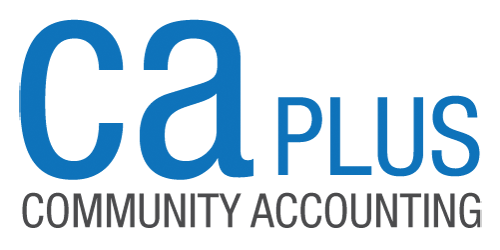 PAYROLL SERVICEEmployee Starter FormTitle (eg Mr, Ms,…)First name(s)Last name / family nameHome Address – Line 1Home Address – Line 2                        Home Address – Line 3Home Address – Line 4Post CodeDate of birth/      /Male/FemaleM / FNational insurance numberDate of Commencement/     /Marital statusJob TitleAThis is my first job since last 6 April and I have not been receiving taxable Jobseeker’s Allowance, Employment and Support Allowance, taxableIncapacity Benefit, State or Occupational Pension.BThis is now my only job but since last 6 April I have had another job, or received taxable Jobseeker’s Allowance, Employment and Support Allowance or taxable Incapacity Benefit. I do not receive a State or Occupational Pension.CAs well as my new job, I have another job or receive a State or Occupational Pension.Do you have a Student Loan which is not fully repaidYES (go to Qtn 2)
NO (go to Qtn 4)Are you repaying your Student Loan to the Student Loans Company by agreed monthly paymentsYES (go to Qtn 4)
NO (go to Qtn 3)What type of Student loan plan do you have:You will have a Plan 1 Student Loan if you lived in Scotland or Northern Ireland when you started your course, or you lived in England or Wales and started your course before 2012.You will have a Plan 2 Student loan if you lived in England or Wales and started your course on or after 1 September 2012.Plan 1Plan 2Did you finish your studies before the last 6th AprilYES / NONot ApplicableNormal Contracted Hours Against Full Time Equivilent Hours e.g  16 / 37½ FTE or 22½ / 35 FTE /Normal Working Days (Please Circle)MON  TUE  WED  THU  FRI  SAT  SUNFull Time Annual Salary(+ scale point if applicable)                  £Monthly Rate of Pay                  £Normal Weekly HoursNormal Working Days (Please Circle)MON  TUE  WED  THU  FRI  SAT  SUNHourly Pay Rate                   £Weekly Pay Rate                   £Hourly Rate of Pay                  £Please indicate if this worker is term-time only?Or any other information?Type of Pension Scheme (e.g Personal Pension, stake holder, LGPS)Employee pension contribution (% or £)Employer pension contribution (% or £)Scheme Reference (If Applicable)